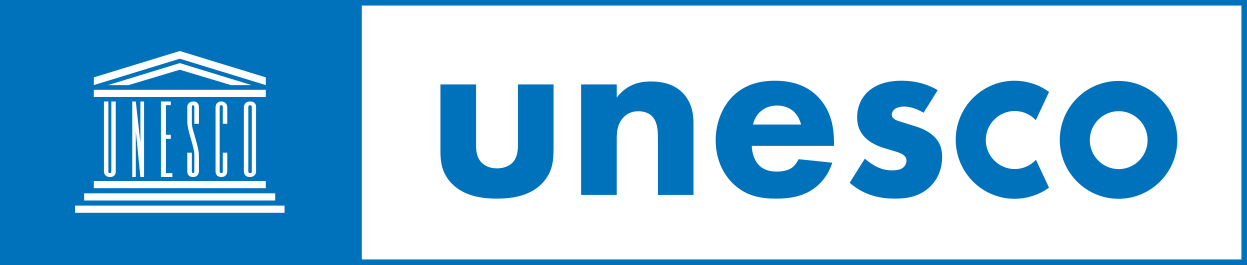 CERTIFICADO DE PARTICIPACIÓNMediante el presente consta que:[Nombre completo del o de la participante]ha participado en el Taller Futuros de la educación superior: las voces de la juventudSu contribución enriqueció nuestra comprensión sobre los futuros de la educación superior, en la que se presta especial atención a la juventud como la próxima generación de estudiantes de educación superior y como las personas que contribuirán al desarrollo social en los próximos años.       con el apoyo de:                                                                                                         	     en cooperación con: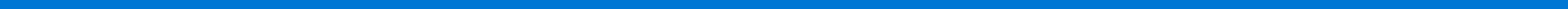 